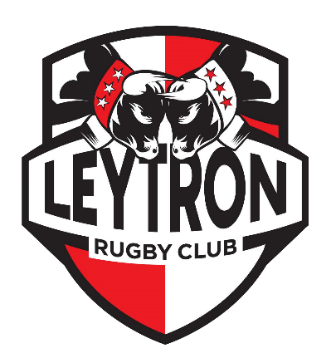 	Fiche personnelle pour junior	et inscription licencesDocument à fournir :Photo passeportCopie carte d’identité recto/versoFeuille accord parental remplie et signéeCotisation annuelle CHF 150.-Caution de tenue de match (short, maillot, chaussettes) 60.- Iban CH84 8080 8003 6886 3476 1Nom du joueur/sePrénom du joueur/seDate de naissanceN° AVSNuméro de téléphoneAdresse mailAdresse postaleNom et prénom du pèreNom et prénom de la mèreNuméro de contact en cas de soucisMaladie ou allergie connueSi oui, médicament à prendre en cas de problèmeAutorisez-vous le club à diffuser des photos où votre enfant pourrait y figurer ? (OUI/NON)